МУНИЦИПАЛЬНОЕ ОБЩЕОБРАЗОВАТЕЛЬНОЕ  УЧРЕЖДЕНИЕ                                            «ГИМНАЗИЯ № 7» 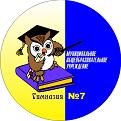 КЛАССНЫЙ ЧАС на тему:«День памяти неизвестного солдата»                                                  Выполнила: классный руководитель                                                  4 «Е» класса Васильева Т.А.                                          г. Подольск                                                2015 г.                                 КЛАССНЫЙ ЧАС,посвященный   «Дню Памяти Неизвестного солдата»Цель: воспитание патриотизма, любви к своей Родине.Задачи: раскрыть перед детьми значение подвига русского солдата, всего народа России, показать, что Великая Отечественная война была освободительной, воспитывать чувство уважения ко всем, кто защищал Родину от фашизма.ВЕДУЩИЙ 1.(учитель). Здравствуйте! Сегодня 3 декабря в России отмечается День Памяти Неизвестного солдата»ВЕДУЩИЙ 2. Эпиграф нашего классного часа (стихотворение Владимира Дворянского):Не дымятся дали,              Пыль черна от слез.Ни одной медалиДед мой не принес.Только в этом самомНет его вины,Потому что сам онНе пришел с войныВЕДУЩИЕ: «Имя твое неизвестно, подвиг твой бессмертен».Звучит музыкаУЧЕНИК 1 (читает). Могила неизвестного солдата у стены Кремля, в Александрийском саду. Это символично: он защищал северо – западные подступы к столице и словно остался ее бессменным дозорным, ее вечным стражем.     Кто он? Твой сын, твой брат, отец, муж? Мы не знаем его имени: он погиб на подступах к Москве в суровом 1941 году.УЧЕНИК 2 (читает). Сюда идут матери и отцы, не дождавшиеся сыновей и дочерей, идут вдовы, идут внуки, знающие своих дедов только по фотографиям. И каждый думает, что, может быть, под этим красным камнем лежит его родной человек.Неизвестный солдат шагнул в бессмертие.Ученик читает стихотворение С.Орлова:Его зарыли в шар земной, А был он лишь солдат,Всего, друзья, солдат простой,Без званий и наград.Ему как мавзолей земля – На миллион веков,И Млечные Пути пылятВокруг него с боков.На рыжих скатах тучи спят,Метелицы метут, Грома тяжелые гремят,Ветра разбег берут.Давным-давно окончен бой…Руками всех друзейПоложен парень в шар земной,Как будто в мавзолей.УЧЕНИК 1. Тише! Слышите? Старая женщина в платке остановилась у могилы, она плачет. - Ты здесь лежишь… А я осталась… Спасибо тебе, сынок, за все, что ты сделал.УЧЕНИК 2. Она не спешит уйти отсюда, где покоится, она уверена, именно ее сын. Седая мать со сбившимся  на плечи платком.УЧЕНИК 1. Пожилой мужчина опускается на колени перед красной плитой и целует гранит. А пришедший с ним мальчуган кладет букетик цветов.УЧЕНИЦА. И старая мать, и пожилой мужчина долго стоят у могилы, зная, что именно здесь лежит тот, кого их измученные сердца искали по безымянным просторам, перепаханным войной.УЧЕНИК 1.Как горько нам стоять у обелисковИ видеть там скорбящих матерей.Мы головы свои склоняем низко – Земной поклон за ваших сыновей.Шумят под ветром сосны вековые,Горят цветы невянущим огнем.Вам, матери героев всей России,Любовь свою и нежность отдаем!Наследники великой этой славы,Ее мы чтим и бережно храним.Героями гордились мы по правуИ стать на них похожими хотим.Считайте нас своими сыновьями!Считайте нас своими дочерьми!Детей своих вы в битве потеряли,И все мы стали вашими детьми.Низкий  поклон вам, матери героев!А много ль будет среди насПрошедших ту войну людей?Они уходят, как года, Спокойно и неотвратимо…Но то, что сделано тогда,Прочнее изваянья Рима!И вечным будет их покой,И память вечная народа!